DateTrainingDescriptionDay 1Implementation TrainingIntroductionBTEC Students GuideKey FeaturesInternal Centre Guide to Managing QualityDay 1Implementation TrainingPolicies and ProceduresInternal QualityPlanning the ProgrammeAssessment and Grading Day 2Implementation TrainingAssignment Exercise- Writing and PlanningLearner AssessmentInternal Verification Tracking TemplatesDay 2Implementation TrainingCentre Record System Assessment RecordsRegistration and CertificationDay 3Subject Specific- Example: Level 2-3Hotel Management/Culinary Arts Delegate BookletInternational QA ModelAssignment CheckingStandardisationDay 3Subject Specific- Example: Level 2-3Hotel Management/Culinary Arts Assessment PlanIV Check List Learner AssessmentDay 4Subject Specific- Example:Level 2-3   Hotel Management/Culinary Arts Delegate Registration Assessing RiskAssignment Brief Internal VerificationDay 4Subject Specific- Example:Level 2-3   Hotel Management/Culinary Arts Schedule Unit 1 Assessment BriefAssessment RecordsTrainer Delivery BookDay 5Centre Visit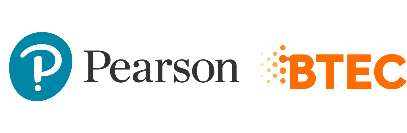 